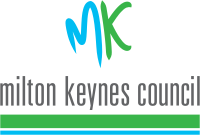 Milton Keynes Council0-19 years Healthy Child Programme (HCP) Service ContractMarket Engagement EventQuestions & AnswersDoes the Council have a premises in mind. No.  Staff premises will need to be based In MK.   Service provision will need to be across the area taking into account access for users. Consent required from attendees for their contact details to be shared for purpose of linking up or partnershipNo objection received for this purposeWhat’s the funding for the contractFunding is £4.5 Million per annum with no uplift.  Extension is 2 + 2. When will tender documents be published  due to tight timetable and holiday seasonPublication is imminent. We are aiming for publication week commencing 19th August. Should bidders include NHS pay rise / any uplift assumption in their bid and will this be linked to public health budgetPricing Schedule will give bidders opportunity to include any assumptions.  Providers will be aware NHSE has previously offered uplift for A&C salary increases directly to providers.  There is no confirmation that this will continue or otherwise.   What is the weighing balance between Quality and pricing40% pricing & 60% QualityHow soon will TUPE information be releasedAs soon as the Council receives a signed copy of the confidentiality agreement What local IT operating systems are in place across the areaGP Practices use “System One”Will the Terms & Conditions  be binding  once bids submittedThere will be a set period for potential bidders to submit and receive a response to any clarification requests.  Once the clarification period has elapsed the submission of a bid will indicate your acceptance of the documents including the Terms & Conditions and any clarifications.  